ВСЕРОССИЙСКИЙ КОНКУРС 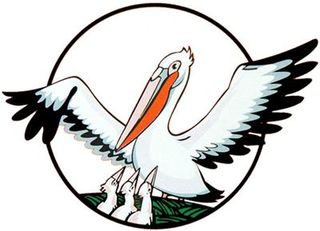  «УЧИТЕЛЬ ГОДА РМ - 2018» Учитель физической культуры   начальных классовМБОУ «Кадошкинская СОШ»Кадошкинского муниципального района Республики МордовияКудряшкин Николай Николаевич Конкурсное задание «Методический семинар». «Физическая культура, как путь к здоровому образу жизни учащихся»Здоровье – самое дорогое, что есть у человека. Бережное отношение к своему собственному здоровью нужно воспитывать с самого детства. Общение со сверстниками и взрослыми – важнейшее условие для личностного развития. Именно в общении ребенок усваивает необходимую информацию, систему ценностей, учится ориентироваться в жизненных ситуациях. Проблема сохранения здоровья остается самой острой социальной проблемой общества. Современный человек все более осознает необходимость в здоровом образе жизни, личной активности и улучшении здоровья.Работая по теме «Физическая культура, как путь к здоровому образу жизни учащихся», позволила мне создать систему работы с детьми, которая способствует  выявлению и развитию спортивно-здоровых детей, приобретению обучающимися таких позитивных социальных ценностей как, здоровый образ жизни, стремление к победе и  творчеству. Но существует  ряд проблем, которые снижают  интерес к спорту:- дети пассивны, не имеют увлекающего их дела;- отсутствие  в некоторых населённых пунктах условий для занятий спортом;- отсутствие  психологического комфорта, ухудшение физического  здоровья учеников;- негативно сказывается  на результатах физкультурно-оздоровительной    работы в школе;Но ключевой  проблемой является: потеря  смысла физической  активности. Что  даст решение  этой  проблемы?Нахождение  и обретение учащимися смысла занятий физической культурой  и спортом и  есть реализация  одной из ключевых идей федерального  государственного стандарта в области физической  культуры, который  направлен на:осознание  учащимися значимости физического  воспитания для  дальнейшей  практической  деятельности;понимание роли  значения  физической  культурыв формировании личностных  отношений;в  активном  включении в  здоровый  образ  жизни;укреплении и  сохранении  индивидуального  здоровья.Причины: - Личный  пример  большинства  родителей, который «убивает»  в  детях мотивацию к  самостоятельным  и  систематическим  занятиям  физическими  упражнениями.- Стереотип в  физкультуре: повторение, копирование  физических  упражнений за учителем без  осмысления  самого  действия.- Ложное  представление о  том, что  технологии  и лекарства  могут  заменить оздоровительный  эффект от  занятий физическими  упражнениями.- Изменившиеся  условия  жизни, процветание  технологий, заменяющих  живое  общение и  уводящих  в виртуальность.Следствия:- Родители  ограничивают  детей в физической  активности  из-за страха  перегрузок, возможных  травм  или, как  сами  они  говорят « чтобы  дети  не  мешали  и  вели  себя  спокойно».- Выраженный  разрыв между знанием о необходимости физической  активности  и  наличием физической  активности в жизни.- Гиподинамия.- Избыточное  и  зачастую  неоправданное  использование фармакологических  средств.- Снижение  эффективности  умственной  деятельности и ограничение  возможностей общего  развития человека.На  мой взгляд,  ученику для психологического комфорта нужно: чтобы он был здоров;был занят увлекательным   делом;мог быть самим собой;не был обременен внутренними психологическими проблемами;чтобы его окружали педагоги с активной жизненной        позицией      и    увлеченные дети.Цель моей работы: формирование и развитие у подрастающего поколения культуры здорового образа жизни, укрепление нравственных ориентиров и сохранение физического и духовно-психического здоровья школьников.  Учитывая обозначенные цели, мною определены следующие задачи работы с  детьми:активная пропаганда здорового образа жизни;профилактика правонарушений;формирование и развитие социально-коммуникативных, творческих и организаторских навыков;повышение активности обучающихся;формирование потребности коллективной работы;воспитание активной жизненной позиции, ответственного отношения к  своему здоровью.Реализация моего проекта  соответствует требованиям ФГОС:обеспечение условий создания социальной ситуации развития  обучающихся, обеспечивающей их социальную самоидентификацию     посредством личностно значимой деятельности;работа по проекту на основе системно - деятельностного подхода;обеспечение формирования готовности к саморазвитию;проектирование и конструирование  социальной среды развития обучающихся  в системе образования;единая нацеленность стандарта и проекта на  становление личностных характеристик обучающихся;осознанно выполняющий правила здорового образа жизни;осознающий и принимающий ценности человеческой жизни, семьи,   гражданского общества;любящий свой край и своё Отечество;Я считаю, что реализация   проекта соответствует требованиям к результатам освоения основной образовательной программы основного общего образования.Предметные результаты:развитие двигательной активности обучающихся, достижение положительной динамики в физическом развитии;формирование потребности в систематическом участии в физкультурно-спортивных и оздоровительных  мероприятиях; формирование и развитие установок активного, здорового образа жизни.Метапредметные  результаты:умение определять цели и ставить для себя  задачи;умение самостоятельно планировать пути достижения цели, соотносить свои действия с планируемыми результатами;умение организовывать учебное сотрудничество и совместную деятельность с учителем и сверстниками.Личностные результаты:усвоение традиционных ценностей, ценности здорового образа жизни;воспитание патриотизма;развитие опыта участия в социально значимом труде;участие в общественной жизни с учетом региональных особенностей.Учебный процесс я строю таким образом, чтобы в деятельности детей преобладали игровая и соревновательная деятельность. Для этого я  использую  межпредметные  связи,  стремлюсь к повышению результативности процесса обучения и воспитания, формированию устойчивых интересов и склонностей учащихся к физической культуре.В своей  работе я пользуюсь современными образовательными  технологиями  в физкультурно-оздоровительной работе: здоровье- сберегающие и здоровье- формирующие технологии;технологию деятельностного метода;игровую технологию;технологию личностно-ориентированного обучения;технологию проектной  деятельности;ИКТ.Для повышения двигательной активности и физической подготовленности в  работе с учащимися я наиболее эффективно использую следующие формы работы:секционные занятия по видам спорта;спортивные соревнования, конкурсы;сотрудничество с родителями, медиками, тренерами «Спортивной школы», учителями физической культуры  других школ.Данные формы деятельности имеют практическую направленность, которая побуждает учащихся к самостоятельному выбору решений, формирует физические способности.Работая по теме «Физическая культура, как путь к здоровому образу жизни учащихся», я  постоянно совершенствую  методы  обучения и дополняю  ранее  применявшиеся  формы организации учебных занятий  новыми, в рамках которых возможно  было бы успешно развивать физические  качества  учащихся, умение  самостоятельно приобретать  знания из  разных  источников, воспитывать  творческую  личность.Мои воспитанники принимают активное участие в республиканских  и районных соревнованиях (лёгкая атлетика, лыжный спорт, футбол, Всероссийский комплекс «ГТО») и занимают призовые места.   Финал Всероссийского  проекта «Мини-футбол в школу» январь 2015 г. учащиеся 2003-2004 г.р.- 1 место. Финал ПФО Всероссийского проекта «Мини-футбол в школу» февраль 2015 г.- г. Дзержинск- 7 место из 14 городов. Кубок РМ по мини – футболу декабрь 2015 г.-2 место. «Лыжня России-2018» ( муниципальный уровень) призёры:  Петров. Д; Кудряшкин. Д; Синякин. А; Григорьев. М; Григорьева. А; Рябая. А. Фестиваль ГТО-2018 г. (февраль):Алёшев. Р.-1 место;  Федоткин. А.- 2 место; Рябой. Д.- 3 место; Булычёва. Е.-1 место; Гордеева. С.-2 место; Рябая. А.- 3 место. Участие в турнире по мини-футболу с. Наровчат Пензинской  области 4 марта 2018 г. учащиеся 2004-2005 г.р. на кубок « Наровчатское землячество» Квашнин Дима был признан лучшим вратарём турнира. Республиканские соревнования по мини-футболу среди учащихся 2008-2010 г.р. 24.03.2018 г.- 3 место, Синёв Максим был признан лучшим футболистом турнира.Однако я не останавливаюсь на достигнутых результатах, т.к. в процессе работы возникают все новые вопросы, ответы на которые могут и должны быть получены только при дальнейшей работе.«Самым важным явлением в школе, самым поучительным предметом, самым живым примером для ученика является сам учитель».                                                                                                                                                                                                              А. Дистервег. 